10.	Elektronický prodejObliba elektronického obchodování v Česku rok od roku roste. Během roku 2017 uskutečnila elektronický prodej čtvrtina podniků a tyto prodeje tvořily bezmála třetinu veškerých podnikových tržeb v tomto roce. Za posledních 10 let se podíl firem elektronicky prodávajících téměř zdvojnásobil a intenzita elektronických prodejů (% z celkových tržeb firem) je od té doby dvakrát vyšší. Firmy provozující prodej přes webové stránky začínají zvolna pronikat i na tzv. on-line tržiště (e-marketplaces). Prodávat v tomto prostředí se zatím daří především subjektům působícím v cestovním ruchu, zvláště firmám poskytujícím ubytování.Pozn.: otázky v této kapitole se vztahují k roku předcházejícímu šetření, tj. zde konkrétně k roku 2017 Hlavní zjištěníV roce 2017 prodávala elektronicky své zboží a/nebo služby čtvrtina firem. Tržby z elektronických prodejů na celkových tržbách podniků s 10 a více zaměstnanci se ve stejném roce podílely 29 % – v obou případech se jedná o dvojnásobné zvýšení oproti situaci před 10 lety. Mezi velikostními kategoriemi subjektů dominují v elektronickém prodeji velké firmy. Polovina z nich elektronicky prodává a téměř dvě pětiny jejich celkových tržeb (37 %) pochází právě z e-prodejů. Podíl podniků prodávajících zboží a/nebo služby přes webové stránky je dlouhodobě vyšší než podíl podniků prodávajících zboží a/nebo služby pomocí elektronické výměny dat (EDI). Přes webové stránky prodávala v roce 2017 v Česku přibližně pětina subjektů, pomocí elektronické výměny dat 12 % firem, tedy zhruba poloviční podíl. Opačná je situace týkající se podílu tržeb z těchto e-prodejů. Tržby z prodejů uskutečněných přes webové stránky tvořily 7% celkových podnikových tržeb v roce 2017, zatímco tržby získané elektronickou výměnou dat byly třikrát vyšší, tvořily 21 % celkových podnikových tržeb. V žebříčku podniků elektronicky prodávajících byla Česká republika za rok 2017 na sedmém místě, nad průměrem EU28. Nad průměrem je ČR také v elektronických prodejích uskutečněných přes webové stránky (deváté místo za rok 2017). V počtu firem elektronicky prodávajících prostřednictvím elektronické výměny dat jsou české firmy za rok 2017 dokonce na druhé příčce. V podílu tržeb realizovaných z e-prodejů se české firmy s deseti a více zaměstnanci za rok 2017 umístily, po Irsku a Belgii, na třetím místě. Pokud bychom vzali v úvahu jen tržby získané elektronickou výměnou dat, jsou české podniky za rok 2017 na prvním místě evropského žebříčku.K prodeji prostřednictvím elektronické výměny dat přistupují především velké subjekty, v roce 2017 prodávalo zboží či služby 35 % velkých, ale pouze 9 % malých firem. Z odvětvového pohledu je e-prodej elektronickou výměnou dat dlouhodobě nejvíce rozšířen v automobilovém průmyslu (33 % v roce 2017). S odstupem následují cestovní agentury a kanceláře, telekomunikační firmy, firmy působící v potravinářském průmyslu a velkoobchod (ve všech zmíněných odvětvích využívalo e-prodej přes EDI  v roce 2017 více než 20 % subjektů).Elektronický prodej prostřednictvím webových stránek či aplikací byl blíže popsán v kapitole č.3 této  publikace. Zde tedy uvádíme už jen nejdůležitější zjištění: přes webové stránky či aplikace prodávají nejčastěji firmy působící v cestovním ruchu (66 % v roce 2017) a subjekty poskytující ubytování (63 %). Firmy, které prodávají přes své vlastní webové stránky, prodávají přibližně stejně často jak koncovým zákazníkům (tzv. B2C prodej), tak dalším firmám nebo organizacím veřejné správy (tzv. B2B/B2G prodej). Prodej přes tzv. on-line tržiště není v případě českých podniků zatím příliš praktikován. V roce 2017 tímto způsobem prodávala 3 % podniků s více než 10 zaměstnanci. Prodej přes on-line tržiště realizovaly především subjekty působící v oblasti ubytování a cestovního ruchu.Graf 10.1: Elektronický prodej v podnikatelském sektoru ČR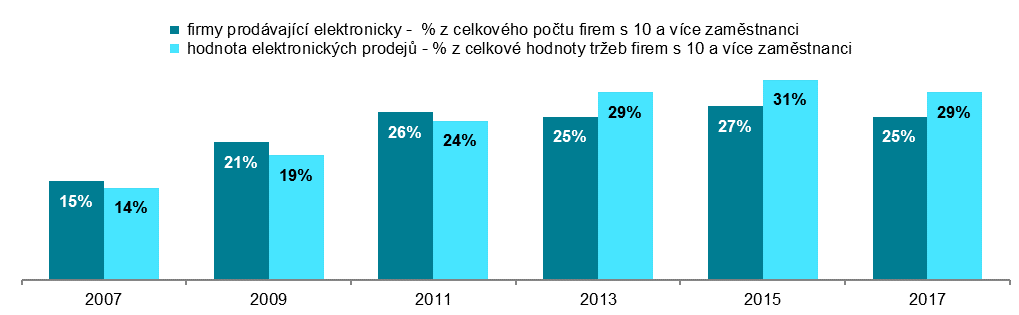 Graf 10.2: Tržby z elektronického prodeje v podnikatelském sektoru ČR podle použité počítačové sítě 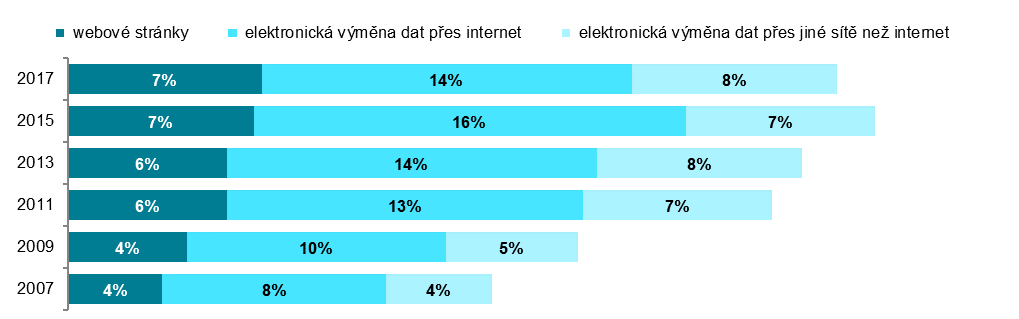 podíl na celkové hodnotě tržeb firem s 10 a více zaměstnanci v daných letech Graf 10.3: Elektronický prodej přes webové stránky v roce 2017 – top 5 odvětví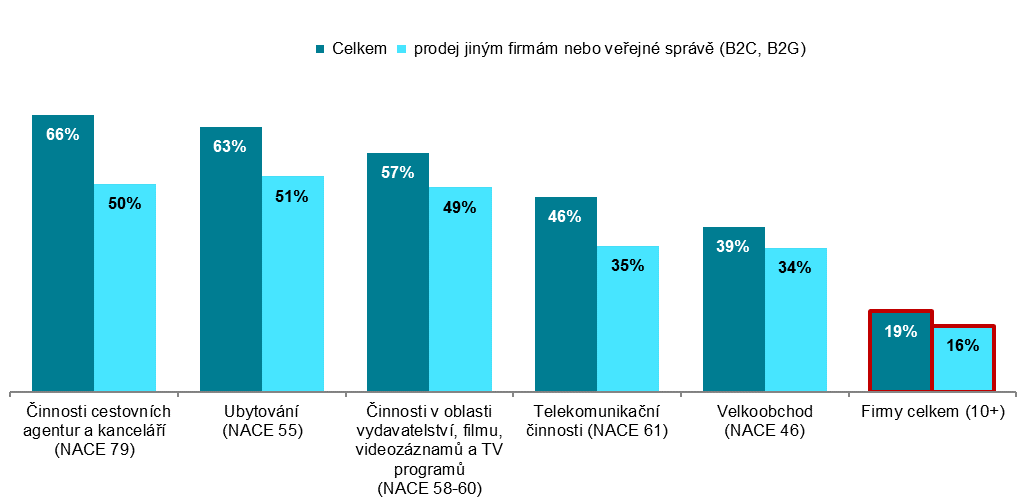 podíl na celkovém počtu firem s 10 a více zaměstnanci v dané odvětvové skupině Tab. 10.1: Elektronický prodej v podnikatelském sektoru ČR v roce 2017Zdroj: Český statistický úřad, 2018CelkemCelkemCelkemCelkempodle způsobu přijetí elektronických objednávekpodle způsobu přijetí elektronických objednávekpodle způsobu přijetí elektronických objednávekpodle způsobu přijetí elektronických objednávekpodle způsobu přijetí elektronických objednávekpodle způsobu přijetí elektronických objednávekpodle způsobu přijetí elektronických objednávekpodle způsobu přijetí elektronických objednávekpodle způsobu přijetí elektronických objednávekpodle způsobu přijetí elektronických objednávekpodle způsobu přijetí elektronických objednávekpodle způsobu přijetí elektronických objednávekCelkemCelkemCelkemCelkemwebové stránkywebové stránkywebové stránkywebové stránkyelektronická výměna dat přes internetelektronická výměna dat přes internetelektronická výměna dat přes internetelektronická výměna dat přes internetelektronická výměna dat přes jiné sítěelektronická výměna dat přes jiné sítěelektronická výměna dat přes jiné sítěelektronická výměna dat přes jiné sítě% všech firem 10+% všech firem 10+% hodnoty tržeb% hodnoty tržeb% všech firem 10+% všech firem 10+% hodnoty tržeb% hodnoty tržeb% všech firem 10+% všech firem 10+% hodnoty tržeb% hodnoty tržeb% všech firem 10+% všech firem 10+% hodnoty tržeb% hodnoty tržebFirmy celkem (10+)24,9 24,9 28,6 28,6 19,2 19,2 7,2 7,2 10,8 10,8 13,7 13,7 3,7 3,7 7,6 7,6 Velikost firmy  10–49 zaměstnanců22,5 22,5 14,8 14,8 18,4 18,4 7,0 7,0 8,9 8,9 5,8 5,8 2,4 2,4 2,0 2,0   50–249 zaměstnanců30,2 30,2 20,8 20,8 21,3 21,3 7,9 7,9 15,3 15,3 9,9 9,9 5,7 5,7 2,9 2,9   250 a více zaměstnanců48,2 48,2 36,7 36,7 26,5 26,5 6,9 6,9 27,7 27,7 18,1 18,1 18,7 18,7 11,7 11,7 Odvětví (ekonomická činnost)  Zpracovatelský průmysl24,4 24,4 34,8 34,8 14,5 14,5 3,5 3,5 12,9 12,9 16,0 16,0 5,5 5,5 15,3 15,3   Výroba a rozvod energie, plynu, tepla8,8 8,8 31,6 31,6 4,3 4,3 3,6 3,6 5,9 5,9 27,1 27,1 0,8 0,8 0,9 0,9   Stavebnictví8,0 8,0 2,5 2,5 4,2 4,2 0,7 0,7 5,2 5,2 1,6 1,6 1,7 1,7 0,2 0,2   Obchod a opravy motorových vozidel39,1 39,1 36,5 36,5 35,5 35,5 16,3 16,3 15,8 15,8 10,5 10,5 6,6 6,6 9,7 9,7   Velkoobchod45,9 45,9 28,2 28,2 39,2 39,2 12,6 12,6 19,9 19,9 14,2 14,2 6,0 6,0 1,3 1,3   Maloobchod33,8 33,8 17,3 17,3 32,2 32,2 12,8 12,8 9,1 9,1 1,8 1,8 3,3 3,3 2,6 2,6   Doprava a skladování16,5 16,5 21,8 21,8 11,1 11,1 9,6 9,6 9,8 9,8 11,3 11,3 3,3 3,3 0,9 0,9   Ubytování64,6 64,6 33,4 33,4 63,0 63,0 26,2 26,2 15,9 15,9 6,5 6,5 6,2 6,2 0,7 0,7   Stravování a pohostinství20,2 20,2 5,5 5,5 18,0 18,0 4,1 4,1 4,5 4,5 1,5 1,5 0,0 0,0 0,0 0,0   Činnosti cestovních agentur a kanceláří66,7 66,7 47,3 47,3 65,9 65,9 38,6 38,6 22,7 22,7 7,1 7,1 8,9 8,9 1,6 1,6   Audiovizuální činnosti; vydavatelství61,3 61,3 36,1 36,1 56,8 56,8 29,2 29,2 14,0 14,0 6,3 6,3 2,6 2,6 0,6 0,6   Telekomunikační činnosti51,9 51,9 27,2 27,2 46,4 46,4 15,3 15,3 21,8 21,8 6,7 6,7 5,4 5,4 5,3 5,3   Činnosti v oblasti IT30,9 30,9 22,2 22,2 25,4 25,4 11,9 11,9 9,3 9,3 8,9 8,9 2,2 2,2 1,4 1,4   Činnosti v oblasti nemovitostí14,3 14,3 4,7 4,7 13,1 13,1 3,4 3,4 2,7 2,7 1,3 1,3 0,5 0,5 0,0 0,0   Profesní, vědecké a technické činnosti16,0 16,0 4,4 4,4 11,3 11,3 2,1 2,1 8,7 8,7 1,4 1,4 1,5 1,5 1,0 1,0   Ostatní administrativní a podpůrné činnosti12,9 12,9 28,3 28,3 11,5 11,5 15,7 15,7 4,9 4,9 9,3 9,3 1,0 1,0 3,3 3,3 Graf 10.4: Elektronický prodej v zemích EU v roce 2017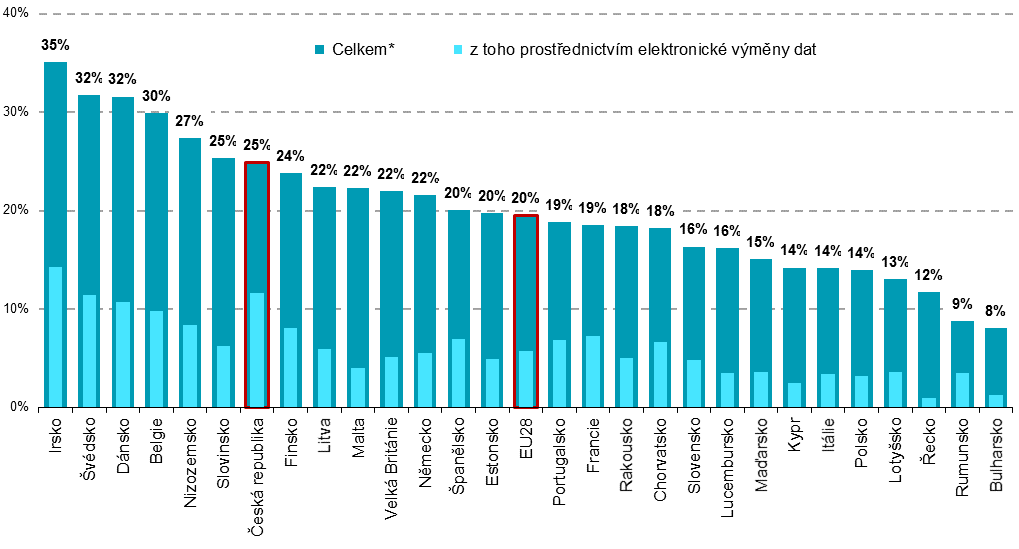 * firmy dané země, které v průběhu roku 2017 obdržely alespoň 1 elektronickou objednávku prostřednictvím počítačových sítípodíl na celkovém počtu firem s 10 a více zaměstnanci v dané zemi                                  zdroj dat: Eurostat, prosinec 2018Graf 10.5: Tržby z elektronického prodeje v zemích EU v roce 2017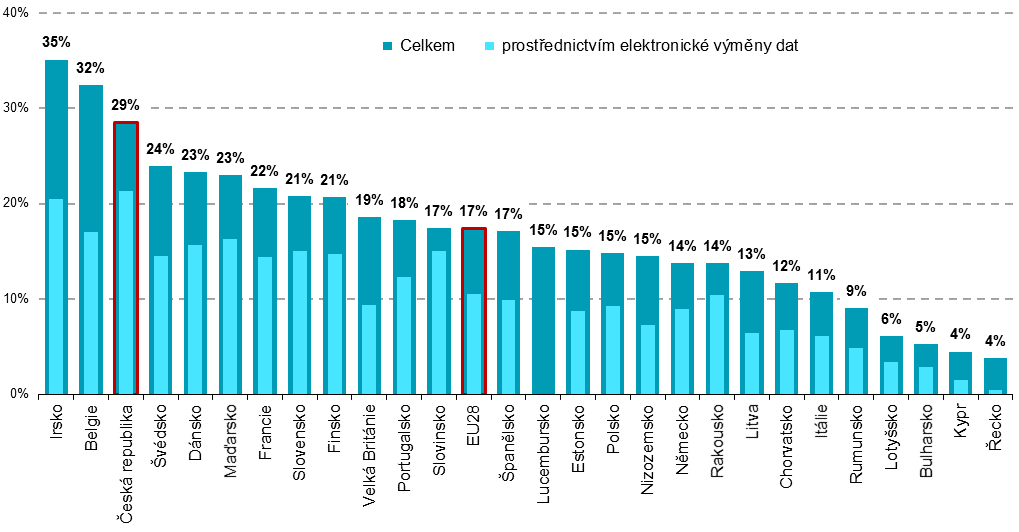 podíl na celkové hodnotě tržeb firem s 10 a více zaměstnanci v dané zemi                       zdroj dat: Eurostat, prosinec 2018Tab. 10.2: Elektronický prodej v podnikatelském sektoru ČR v r. 2017 prostřednictvím webových stránekGraf 10.4: Elektronický prodej v zemích EU v roce 2017* firmy dané země, které v průběhu roku 2017 obdržely alespoň 1 elektronickou objednávku prostřednictvím počítačových sítípodíl na celkovém počtu firem s 10 a více zaměstnanci v dané zemi                                  zdroj dat: Eurostat, prosinec 2018Graf 10.5: Tržby z elektronického prodeje v zemích EU v roce 2017podíl na celkové hodnotě tržeb firem s 10 a více zaměstnanci v dané zemi                       zdroj dat: Eurostat, prosinec 2018Tab. 10.2: Elektronický prodej v podnikatelském sektoru ČR v r. 2017 prostřednictvím webových stránekGraf 10.4: Elektronický prodej v zemích EU v roce 2017* firmy dané země, které v průběhu roku 2017 obdržely alespoň 1 elektronickou objednávku prostřednictvím počítačových sítípodíl na celkovém počtu firem s 10 a více zaměstnanci v dané zemi                                  zdroj dat: Eurostat, prosinec 2018Graf 10.5: Tržby z elektronického prodeje v zemích EU v roce 2017podíl na celkové hodnotě tržeb firem s 10 a více zaměstnanci v dané zemi                       zdroj dat: Eurostat, prosinec 2018Tab. 10.2: Elektronický prodej v podnikatelském sektoru ČR v r. 2017 prostřednictvím webových stránekGraf 10.4: Elektronický prodej v zemích EU v roce 2017* firmy dané země, které v průběhu roku 2017 obdržely alespoň 1 elektronickou objednávku prostřednictvím počítačových sítípodíl na celkovém počtu firem s 10 a více zaměstnanci v dané zemi                                  zdroj dat: Eurostat, prosinec 2018Graf 10.5: Tržby z elektronického prodeje v zemích EU v roce 2017podíl na celkové hodnotě tržeb firem s 10 a více zaměstnanci v dané zemi                       zdroj dat: Eurostat, prosinec 2018Tab. 10.2: Elektronický prodej v podnikatelském sektoru ČR v r. 2017 prostřednictvím webových stránekGraf 10.4: Elektronický prodej v zemích EU v roce 2017* firmy dané země, které v průběhu roku 2017 obdržely alespoň 1 elektronickou objednávku prostřednictvím počítačových sítípodíl na celkovém počtu firem s 10 a více zaměstnanci v dané zemi                                  zdroj dat: Eurostat, prosinec 2018Graf 10.5: Tržby z elektronického prodeje v zemích EU v roce 2017podíl na celkové hodnotě tržeb firem s 10 a více zaměstnanci v dané zemi                       zdroj dat: Eurostat, prosinec 2018Tab. 10.2: Elektronický prodej v podnikatelském sektoru ČR v r. 2017 prostřednictvím webových stránekGraf 10.4: Elektronický prodej v zemích EU v roce 2017* firmy dané země, které v průběhu roku 2017 obdržely alespoň 1 elektronickou objednávku prostřednictvím počítačových sítípodíl na celkovém počtu firem s 10 a více zaměstnanci v dané zemi                                  zdroj dat: Eurostat, prosinec 2018Graf 10.5: Tržby z elektronického prodeje v zemích EU v roce 2017podíl na celkové hodnotě tržeb firem s 10 a více zaměstnanci v dané zemi                       zdroj dat: Eurostat, prosinec 2018Tab. 10.2: Elektronický prodej v podnikatelském sektoru ČR v r. 2017 prostřednictvím webových stránekGraf 10.4: Elektronický prodej v zemích EU v roce 2017* firmy dané země, které v průběhu roku 2017 obdržely alespoň 1 elektronickou objednávku prostřednictvím počítačových sítípodíl na celkovém počtu firem s 10 a více zaměstnanci v dané zemi                                  zdroj dat: Eurostat, prosinec 2018Graf 10.5: Tržby z elektronického prodeje v zemích EU v roce 2017podíl na celkové hodnotě tržeb firem s 10 a více zaměstnanci v dané zemi                       zdroj dat: Eurostat, prosinec 2018Tab. 10.2: Elektronický prodej v podnikatelském sektoru ČR v r. 2017 prostřednictvím webových stránekGraf 10.4: Elektronický prodej v zemích EU v roce 2017* firmy dané země, které v průběhu roku 2017 obdržely alespoň 1 elektronickou objednávku prostřednictvím počítačových sítípodíl na celkovém počtu firem s 10 a více zaměstnanci v dané zemi                                  zdroj dat: Eurostat, prosinec 2018Graf 10.5: Tržby z elektronického prodeje v zemích EU v roce 2017podíl na celkové hodnotě tržeb firem s 10 a více zaměstnanci v dané zemi                       zdroj dat: Eurostat, prosinec 2018Tab. 10.2: Elektronický prodej v podnikatelském sektoru ČR v r. 2017 prostřednictvím webových stránekGraf 10.4: Elektronický prodej v zemích EU v roce 2017* firmy dané země, které v průběhu roku 2017 obdržely alespoň 1 elektronickou objednávku prostřednictvím počítačových sítípodíl na celkovém počtu firem s 10 a více zaměstnanci v dané zemi                                  zdroj dat: Eurostat, prosinec 2018Graf 10.5: Tržby z elektronického prodeje v zemích EU v roce 2017podíl na celkové hodnotě tržeb firem s 10 a více zaměstnanci v dané zemi                       zdroj dat: Eurostat, prosinec 2018Tab. 10.2: Elektronický prodej v podnikatelském sektoru ČR v r. 2017 prostřednictvím webových stránekGraf 10.4: Elektronický prodej v zemích EU v roce 2017* firmy dané země, které v průběhu roku 2017 obdržely alespoň 1 elektronickou objednávku prostřednictvím počítačových sítípodíl na celkovém počtu firem s 10 a více zaměstnanci v dané zemi                                  zdroj dat: Eurostat, prosinec 2018Graf 10.5: Tržby z elektronického prodeje v zemích EU v roce 2017podíl na celkové hodnotě tržeb firem s 10 a více zaměstnanci v dané zemi                       zdroj dat: Eurostat, prosinec 2018Tab. 10.2: Elektronický prodej v podnikatelském sektoru ČR v r. 2017 prostřednictvím webových stránekGraf 10.4: Elektronický prodej v zemích EU v roce 2017* firmy dané země, které v průběhu roku 2017 obdržely alespoň 1 elektronickou objednávku prostřednictvím počítačových sítípodíl na celkovém počtu firem s 10 a více zaměstnanci v dané zemi                                  zdroj dat: Eurostat, prosinec 2018Graf 10.5: Tržby z elektronického prodeje v zemích EU v roce 2017podíl na celkové hodnotě tržeb firem s 10 a více zaměstnanci v dané zemi                       zdroj dat: Eurostat, prosinec 2018Tab. 10.2: Elektronický prodej v podnikatelském sektoru ČR v r. 2017 prostřednictvím webových stránekGraf 10.4: Elektronický prodej v zemích EU v roce 2017* firmy dané země, které v průběhu roku 2017 obdržely alespoň 1 elektronickou objednávku prostřednictvím počítačových sítípodíl na celkovém počtu firem s 10 a více zaměstnanci v dané zemi                                  zdroj dat: Eurostat, prosinec 2018Graf 10.5: Tržby z elektronického prodeje v zemích EU v roce 2017podíl na celkové hodnotě tržeb firem s 10 a více zaměstnanci v dané zemi                       zdroj dat: Eurostat, prosinec 2018Tab. 10.2: Elektronický prodej v podnikatelském sektoru ČR v r. 2017 prostřednictvím webových stránekGraf 10.4: Elektronický prodej v zemích EU v roce 2017* firmy dané země, které v průběhu roku 2017 obdržely alespoň 1 elektronickou objednávku prostřednictvím počítačových sítípodíl na celkovém počtu firem s 10 a více zaměstnanci v dané zemi                                  zdroj dat: Eurostat, prosinec 2018Graf 10.5: Tržby z elektronického prodeje v zemích EU v roce 2017podíl na celkové hodnotě tržeb firem s 10 a více zaměstnanci v dané zemi                       zdroj dat: Eurostat, prosinec 2018Tab. 10.2: Elektronický prodej v podnikatelském sektoru ČR v r. 2017 prostřednictvím webových stránekGraf 10.4: Elektronický prodej v zemích EU v roce 2017* firmy dané země, které v průběhu roku 2017 obdržely alespoň 1 elektronickou objednávku prostřednictvím počítačových sítípodíl na celkovém počtu firem s 10 a více zaměstnanci v dané zemi                                  zdroj dat: Eurostat, prosinec 2018Graf 10.5: Tržby z elektronického prodeje v zemích EU v roce 2017podíl na celkové hodnotě tržeb firem s 10 a více zaměstnanci v dané zemi                       zdroj dat: Eurostat, prosinec 2018Tab. 10.2: Elektronický prodej v podnikatelském sektoru ČR v r. 2017 prostřednictvím webových stránekGraf 10.4: Elektronický prodej v zemích EU v roce 2017* firmy dané země, které v průběhu roku 2017 obdržely alespoň 1 elektronickou objednávku prostřednictvím počítačových sítípodíl na celkovém počtu firem s 10 a více zaměstnanci v dané zemi                                  zdroj dat: Eurostat, prosinec 2018Graf 10.5: Tržby z elektronického prodeje v zemích EU v roce 2017podíl na celkové hodnotě tržeb firem s 10 a více zaměstnanci v dané zemi                       zdroj dat: Eurostat, prosinec 2018Tab. 10.2: Elektronický prodej v podnikatelském sektoru ČR v r. 2017 prostřednictvím webových stránekGraf 10.4: Elektronický prodej v zemích EU v roce 2017* firmy dané země, které v průběhu roku 2017 obdržely alespoň 1 elektronickou objednávku prostřednictvím počítačových sítípodíl na celkovém počtu firem s 10 a více zaměstnanci v dané zemi                                  zdroj dat: Eurostat, prosinec 2018Graf 10.5: Tržby z elektronického prodeje v zemích EU v roce 2017podíl na celkové hodnotě tržeb firem s 10 a více zaměstnanci v dané zemi                       zdroj dat: Eurostat, prosinec 2018Tab. 10.2: Elektronický prodej v podnikatelském sektoru ČR v r. 2017 prostřednictvím webových stránekGraf 10.4: Elektronický prodej v zemích EU v roce 2017* firmy dané země, které v průběhu roku 2017 obdržely alespoň 1 elektronickou objednávku prostřednictvím počítačových sítípodíl na celkovém počtu firem s 10 a více zaměstnanci v dané zemi                                  zdroj dat: Eurostat, prosinec 2018Graf 10.5: Tržby z elektronického prodeje v zemích EU v roce 2017podíl na celkové hodnotě tržeb firem s 10 a více zaměstnanci v dané zemi                       zdroj dat: Eurostat, prosinec 2018Tab. 10.2: Elektronický prodej v podnikatelském sektoru ČR v r. 2017 prostřednictvím webových stránekFirmy prodávající přes webové stránky zákazníkůmFirmy prodávající přes webové stránky zákazníkůmFirmy prodávající přes webové stránky zákazníkůmTržby podle typu zákazníkaTržby podle typu zákazníkaTržby podle typu zákazníkaTržby podle typu zákazníkaFirmy prodávající elektronicky přesFirmy prodávající elektronicky přesFirmy prodávající elektronicky přesFirmy prodávající elektronicky přesTržby z el.prodejů uskutečněných přesTržby z el.prodejů uskutečněných přesTržby z el.prodejů uskutečněných přesTržby z el.prodejů uskutečněných přesB2CB2B či B2GB2B či B2GB2CB2CB2B či B2GB2B či B2Gvlastní web.str.vlastní web.str.tzv. on-line
tržištětzv. on-line
tržištěvlastní web.str.vlastní web.str.tzv. on-line
tržištětzv. on-line
tržiště% firem 10+ prodávajících přes webové stránky% firem 10+ prodávajících přes webové stránky% firem 10+ prodávajících přes webové stránky% hodnoty tržeb z prodeje přes webové  stránky% hodnoty tržeb z prodeje přes webové  stránky% hodnoty tržeb z prodeje přes webové  stránky% hodnoty tržeb z prodeje přes webové  stránky% firem 10+ prodávajících přes webové stránky% firem 10+ prodávajících přes webové stránky% firem 10+ prodávajících přes webové stránky% firem 10+ prodávajících přes webové stránky% hodnoty tržeb z prodeje přes webové  stránky% hodnoty tržeb z prodeje přes webové  stránky% hodnoty tržeb z prodeje přes webové  stránky% hodnoty tržeb z prodeje přes webové  stránkyFirmy celkem (10+)82,1 81,6 81,6 34,2 34,2 65,8 65,8 93,9 93,9 17,9 17,9 92,3 92,3 7,7 7,7 Velikost firmy  10–49 zaměstnanců84,2 80,0 80,0 38,0 38,0 62,0 62,0 93,2 93,2 18,2 18,2 94,6 94,6 5,4 5,4   50–249 zaměstnanců77,6 87,2 87,2 29,5 29,5 70,5 70,5 95,9 95,9 17,0 17,0 86,7 86,7 13,3 13,3   250 a více zaměstnanců70,5 83,5 83,5 35,5 35,5 64,5 64,5 96,0 96,0 17,0 17,0 94,6 94,6 5,4 5,4 Odvětví (ekonomická činnost)  Zpracovatelský průmysl76,2 87,2 87,2 19,3 19,3 80,7 80,7 94,2 94,2 12,9 12,9 96,0 96,0 4,0 4,0   Výroba a rozvod energie, plynu, tepla72,3 61,1 61,1 32,1 32,1 67,9 67,9 100,0 100,0 5,5 5,5 98,8 98,8 1,2 1,2   Stavebnictví99,5 53,1 53,1 56,9 56,9 43,1 43,1 90,9 90,9 9,1 9,1 99,5 99,5 0,5 0,5   Obchod a opravy motorových vozidel79,4 92,7 92,7 19,3 19,3 80,7 80,7 94,7 94,7 25,6 25,6 92,1 92,1 7,9 7,9   Velkoobchod75,9 87,5 87,5 18,6 18,6 81,4 81,4 98,8 98,8 15,6 15,6 97,4 97,4 2,6 2,6   Maloobchod99,4 59,8 59,8 87,8 87,8 12,2 12,2 85,7 85,7 21,7 21,7 98,2 98,2 1,8 1,8   Doprava a skladování82,0 85,5 85,5 42,6 42,6 57,4 57,4 87,7 87,7 19,2 19,2 86,4 86,4 13,6 13,6   Ubytování99,8 81,2 81,2 62,0 62,0 38,0 38,0 96,3 96,3 36,1 36,1 75,3 75,3 24,7 24,7   Stravování a pohostinství93,2 76,7 76,7 71,8 71,8 28,2 28,2 94,0 94,0 12,4 12,4 95,0 95,0 5,0 5,0   Činnosti cestovních agentur a kanceláří92,8 75,2 75,2 70,4 70,4 29,6 29,6 96,4 96,4 17,5 17,5 81,2 81,2 18,8 18,8   Audiovizuální činnosti; vydavatelství79,2 85,5 85,5 52,5 52,5 47,5 47,5 98,0 98,0 12,6 12,6 95,7 95,7 4,3 4,3   Telekomunikační činnosti98,7 74,7 74,7 24,1 24,1 75,9 75,9 100,0 100,0 8,5 8,5 99,7 99,7 0,3 0,3   Činnosti v oblasti IT54,6 91,9 91,9 23,5 23,5 76,5 76,5 95,7 95,7 20,7 20,7 84,1 84,1 15,9 15,9   Činnosti v oblasti nemovitostí79,6 74,6 74,6 41,0 41,0 59,0 59,0 83,4 83,4 28,4 28,4 89,7 89,7 10,3 10,3   Profesní, vědecké a technické činnosti73,7 85,5 85,5 20,0 20,0 80,0 80,0 89,0 89,0 23,5 23,5 90,0 90,0 10,0 10,0   Ostatní administrativní a podpůrné činnosti84,7 78,2 78,2 31,4 31,4 68,6 68,6 96,3 96,3 12,1 12,1 31,1 31,1 68,9 68,9 